                Badésirédudou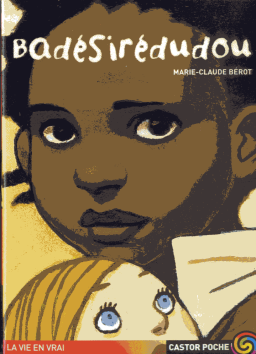 De Marie – Claude BÉROT – SedQui raconte l’histoire ?SimonDésiréeLouisPourquoi les parents du narrateur sont-ils allés en Afrique ?Pour adopter un garçonPour adopter une petite fillePour chasser les éléphants.Que décide de faire le narrateur pour se débarrasser de Désirée ?Il decide de l’abandonner la nuit dans une rue.Il decide de la perdre dans la forêt.Il decide de la laisser devant la porte de quelqu’un.Quelle date choisit-il pour exécuter son plan ?Le jour de NoëlLe jour de son anniversaireLe jour de la rentrée des classes.Qui est Théodule ?Le frère de DésiréeLe frère de LouisLe frère de son meilleur ami.                BadésirédudouDe Marie – Claude BÉROT – SedQui raconte l’histoire ?SimonDésiréeLouisPourquoi les parents du narrateur sont-ils allés en Afrique ?Pour adopter un garçonPour adopter une petite fillePour chasser les éléphants.Que décide de faire le narrateur pour se débarrasser de Désirée ?Il decide de l’abandonner la nuit dans une rue.Il decide de la perdre dans la forêt.Il decide de la laisser devant la porte de quelqu’un.Quelle date choisit-il pour exécuter son plan ?Le jour de NoëlLe jour de son anniversaireLe jour de la rentrée des classes.Qui est Théodule ?Le frère de DésiréeLe frère de LouisLe frère de son meilleur ami.